Юлий ЙОРДАНОВ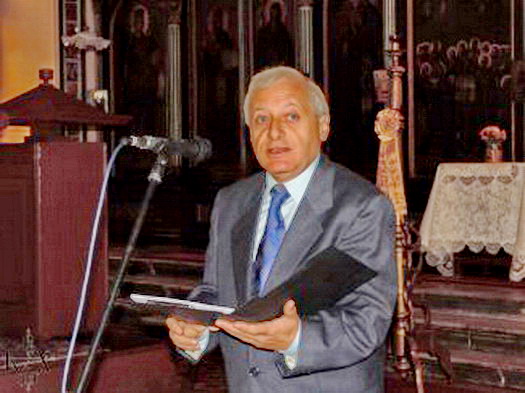 РЕАНИМАТОР НА ДУШЕВНОСТТА У БЛИЖНИЯ	Може би когато става дума за относителността на нещата, човек най-напред си спомня, че изненадите твърде често идват от страна на неговите познати.  Макар че не от вчера познавам писателя Мартен Калеев, той наистина ме изненада, когато през 2006 година издаде стихосбирката „Тъгата идва привечер” /рецензент Венко Евтимов, редактор Цветан Илиев, художник Димитър Гоцак/.	В общата подредба на стотиците признати и непризнати поети изявата на Мартен Калеев не би могла да „стресне” никого. Но със сигурност ще впечатли тези, които днес все още имат куража да оценят елегантното слово - когато си купят и прочетат тази книга не заради модата, еснафските подбуди или от чиста проба скука. Ще се изненадат - със сигурност приятно, че наистина има какво да съпреживеят и да преоткрият. Че думата и поетичното имат собствена карма и нужда да бъдат съзерцавани и споделяни от ценители.     	Добре познатите му белетристични сборници “Очите на жаждата”, “Лудница 5”, “Обещанието на Данте” и “Капан за светулки” доказваха Мартен Калеев пред капризното око на читателя, а също и го насърчаваха да се изявява в градация с дарбата си на разказвач.	С оригиналните провокативни хрумвания, със сполучливата симбиоза на естетиката на лаконизма и иронията, с дълбочината на експресивните философски обобщения, той настина отдавна подсказваше неизбежността на „идването” на стихосбирката „Тъгата идва привечер”. Не случайно авторовите достойнства бяха отбелязани и от Георги Цанков, и от поетесата Кина Къдрева, и от редица други писатели още при излизането от печат на предходния му сборник “Монолози”.	А сега, когато държа в ръцете си стихосбирката “Тъгата …”, когато вече съм изчел всички негови произведения /не само събраните в книги!/ усещам как логически и емоционално тя се е проявявала като авторски почерк и поетичност във всички предходни произведения. С тях той просто „се е засилвал”, за да прескочи от един жанр в друг. При това, без да сваля летвата, а напротив - повдига я до нива, които не са логическо празнодумство, а точка на достигане до „нива на прелитане”. И на „духовно кипене”!	Когато затворих и последната страница на стихосбирката на Мартен Калеев, много се изкушавах, ей така, наслука, да попитам познатите ми дали вярват, че на света, сред толкова шумотевица, пошлост и комерсиализъм, нашите съвременници имат шанса да срещнат някой Диоген? Отказах се най-вече заради очакването, че всеки ще свежда поглед и дори прикрито ще се подсмихва. Случвало се е! А въпросите ми са били много по-разбираеми… Но Калеев задава такива въпроси „право в очите” на читателя. И търси начин да предугади как и какво ще му отговори, доколко ще е искрен!..  	И тук Мартен Калеев му е намерил „цаката” – не натрапва въпроси, не формулира гримирани отговори, не дава  напътствия. Не строи някакви особени и неразбираеми кули от думи, за да запълни поетическото пространство. Той просто се спира, взира се в човека, в неговия духовен свят, в душата му. Изповедно коленичи пред красотата и пред любимата. И ни говори като на близки приятели, оставил отворен само „шлюзът” /да ме извинят критиците за тоя израз!/ на собствената си фантазия. Тя свършва необходимото – завърта ни в своите въртопи, възнася ни и ни кара да търсим спасение когато „дъното е по-близо, отколко брегът”. А брегът и дъното се намират в нашите души и твърде често, колкото и относително да звучи, сменят местата си. Но на нас винаги ни се предоставя шанса да се добираме до пощадяващите дума, израз, фраза или съждение, което ни кара да се почувстваме спасени. Защото сме се преродили, сбъднали сме се под въздействието на автора почти извън битието.	Мартен Калеев без претенции се справя и с „най-неплодородните” теми, които някак като че ли неочаквано се оказват благодатни.	Бих се осмелил да кажа нещо, което е модерно за днешния делник, наркотизиран от електрониката и интернета – Мартен Калеев създава една нова виртуалност „само” с помощта на думите и „въпреки тяхната съпротива”, която е по-ярка и провокативна дори от реалното. При това го кара да звъни като фина поетична струна в храм.	Такава е “Тъгата идва привечер” - най-новата стихосбирка на Мартен Калеев. Всъщност тя не е тъжна изповед или злобно интелектуално одумване на битието. Макар да осъзнава, че “тъгата да е естествената кръв на битието”, този монтански автор и председател на дружеството на монтанските писатели ни представя многоликия свят, минал през неговата душа и оставил на места дълбоки и дори „мрачни” следи.	Но в интерес на достатъчната обективност, читателят ще усеща как мирозданието е в движение - живо, цветно и темпераментно, само ако има известна емоционална и интелектулна „подготовка”. Тук никой не може да каже кое и доколко в поезията е достатъчно или не – въпрос на естетически вкус. Приятно е, че във всеки от стиховете му се чувства топлотата между градивните елементи на тоя „пулсиращ кръвожаден свят”, в които има място и за топлота, и за обич, и за преданост към любимата. Пулсациите на човешкия екзистенциален цикъл са отчетливи, както и желанието да не си сам, а да се разбираш с околните, със странностите на конкретния човек. И ако някой е в беда, да си готов да му подадеш своята ръка.В това вече виждам хуманиста Калеев, който като Диоген все повече търси човешкото в човека. Посланието, носено от стиховете, е за свят, който наистина е многолик и пъстър. И в него има съпричастност, споделеност, уют и взаимно разбирателство. Внушава ни, че ако някой ти подаде дори случайно ръка, ти трябва да си готов да усетиш през нея пулсът на сърцето му. Да се стремиш към това, за да можеш да преоткриеш истината за личността – носителка на неизлечимия белег на човечността.  	Разглеждайки екзистенциално лирическия герой в стихосбирката, не мога да не се впечатля от натрапчивото усещане за типологията на нашия съвременник. Пред мен някак френетично забързан и залутан из битието е човекът с енигматичната и нестандартна душевност от българския почти езически Северозапад. У мен оживява пейзажът на психологическите настроения, които за жалост, най-често са тежнения. Въпреки минорните метафори, Калеев в крайна сметка се оказва непоправими оптимист.	Точно поради тази причина считам Мартен Калеев за поет-екзистенциалист. И в същото време чувствам неговата силна привързаност, толерантност и „мека” ирония към човека, която облагородява думата, израза и ги превръща в стих.	Повечето подобни коментари се съпътстват от точни цитати, като че ли това би трябвало автоматически да е достатъчно доказателство за майсторство или уникална поетичност. В „случая Мартен Калеев” някак странно ми се наложи, дори ме „подчини”, усещането, че „експонирането” само на отделни стихове никак не са достатъчни, макар те са и поетични, и сразяващо провокативни. Те някак в целия контекст на лирическия откъс се противопоставят и предпоставят, за да може на финала логически и емоционално да се наложи чувството, идеята, провокацията, неочакваното стълкновение между личното и общопознатото.	Силните поанти доказват собственото ценностно “аз” в позициите по отношение изхода от схватките на лирическия герой с времето и неговите антагонистични опоненти. Като чета стиховете, не усещам някаква стихоплетна бъбривост, каквато срещам нерядко у други съвременни поети. В “Тъгата идва привечер” поетичният похват е премерен, балансиран, емоционално предопределен и приемлив. В този смисъл го виждам като един реаниматор на душевността у ближния - чрез дълбоката сетивност, повишената асоциативност и най-вече, чрез виталността на неговата поезия, чрез преклонението пред жената и любовта към нея.	Единствено опасно е повишена „температурата на човечността”. Защо ли? Ами не знам. Попитайте самия Мартен Калеев защо твори вече над двадесет  пет години със сърцето си и инатливо, почти до отчаяние,  продължава да отстоява убеждението, че душата носи тялото.	Но правилният въпрос изисква поне познаване на автора, което започва с прочитането на негова книга.Няма да е лесно! Но след това, сигурен съм, ще поискате да прочетете и останалите негови книги! И със сигурно – вече ще бъдете пристрастeни…  Юлий ЙОРДАНОВПРЕЦИЗЕН ЛОВЕЦ НА НЕОБИТАЕМИ ИСТИНИ	Със сигурност мога да твърдя, че в тези времена рядко се среща в една и съща година някой автор да издаде две книги. Мартен Калеев безспорно прави изключение. За втори път през тази високосна година той приятно ни изненадва с нова книга. Нейното заглавие е изключително метафорично - „Капан за светулки". Издадена в столичното издателство „Илинда-Евтимов", тя е под общата редакция на известния преподавател в Софийския университет „Св. Климент Охридски" и отличен познавач на литературата проф Светлозар Игов.- Въпреки, че професорът е пословичен със своите строги изисквания към прецизността на словото и е скъперник на добри оценки, от първата среща до момента на издаването на „Капан за светулки" той не промени нито една дума - споделя с радост Мартен Калеев. - Дори нарече сборника с разкази и новели персонален и конкурентноспособен сред националната литературна продукция, която в момента е обхваната от синдрома на графоманщината и откровеното бездарие.	Мартен Калеев е автор добре познат на Четящите монтанчани. И не само на тях. Досегашните три белетристични сборника са оставили не спомен, а трайна следа в тяхното съзнание. Верен на себе си - такъв е той и в „Капан за светулки". Казвам го не без основание, защото и този път авторът ни провокира с многобройните си въпроси, ама не риторично зададени. Впрочем може ли да има риторика, когато питаш - и себе си, и обществото, което те заобикаля - какво става с човека, когато е обсебен от себе си, когато е притиснат от другата форма на смъртта - самотата. Подсеща ни, че истинската опасност при подценяване на злото идва тогава, когато се оправдаваме: „Нали всеки би постъпил така!?..."Случайна ли е тази авторова позиция или не? Струва ми се, че не е! Защото я формулира, за да ни докаже, че не ние наблюдаваме света, а всъщност той наблюдава нас. Превежда ни чрез различни житейски ситуации, за да ни обясни, че е лесно, „когато животът е усмихнат, лек и чаровен."	Но когато не е? - би запитал жадният да научи нещо за правдата читател. Ха сега, де! От-говорът би изправил стена от затруднения и пред най-опитния Маестро в жанра.Но... не и Мартен Калеев! 	„Когато не живееш под луна, небе и звезди, а нощем ръмжиш срещу бездушен таван? Когато си шепнеш наум: „Господи, толкова си хубава, дори сянката ти е хубава!", а тя... отминава. Всъщност, не се познавате! Когато стоиш насред тоя скапан живот и залъгваш калпавия си късмет, докато чакаш дъжда като истина. Сам. Неизвестно колко необходим и доколко излишен. Някъде дълбоко в теб отеква като шепот:	- Искаш дъжд? Тогава измисли облак!	Нима не знаеш, че реалността не е достатъчна, а? Истината е необитаема?..."	Да-а! Истината! Някога в древността мъдрец бе казал „Истини много. Ама истината е една!" Вероятно той чрез духа си е чакал хилядолетия след него Мартен Калеев да продължи мисълта му за необитаемостта на истината.	Каква обаче, е истината за „Капан за светулки“? И не е ли тя едно доказателство за нейната същност? Може би. Или едно опровержение? Това всеки може сам да установи, като разтвори най-новото литературно отроче на Мартен Калеев. И сигурно като мен дотолкова ще се увлече от тезите и антитезите в него, от неочакваните фабули, че няма да я остави, докато не стигне до последната страница.	Мисля си как ли тази книга ще се почувства сред сегашния пазар на художествената литература. Определено считам, че самочувствието й ще е некомфортно. Защо е така ли - за-щото съм убеден, че тя ще е като бяла лястовица измежду черните и посестрими.